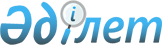 О внесении дополнения в постановление акимата от 12 марта 2015 года № 62 "Об утверждении Положения о государственном учреждении "Отдел предпринимательства и промышленности акимата Мендыкаринского района"
					
			Утративший силу
			
			
		
					Постановление акимата Мендыкаринского района Костанайской области от 22 декабря 2015 года № 272. Зарегистрировано Департаментом юстиции Костанайской области 25 января 2016 года № 6187. Утратило силу постановлением акимата Мендыкаринского района Костанайской области от 29 сентября 2016 года № 168      Сноска. Утратило силу постановлением акимата Мендыкаринского района Костанайской области от 29.09.2016 № 168 (вводится в действие со дня подписания).

      В соответствии со статьей 31 Закона Республики Казахстан от 23 января 2001 года "О местном государственном управлении и самоуправлении в Республике Казахстан" акимат Мендыкаринского района ПОСТАНОВЛЯЕТ:

      1. Внести в постановление акимата Мендыкаринского района от 12 марта 2015 года № 62 "Об утверждении Положения о государственном учреждения "Отдел предпринимательства и промышленности акимата Мендыкаринского района" (зарегистрировано в Реестре государственной регистрации нормативных правовых актов за № 5530, опубликовано 23 апреля 2015 года в газете "Меңдіқара үні") следующее дополнение:

      в Положении о государственном учреждении "Отдел предпринимательства и промышленности акимата Мендыкаринского района", утвержденного указанным постановлением:

      пункт 16 дополнить подпунктом 3-1) следующего содержания:

      "3-1) реализует государственную политику и осуществляет координацию в области туристской деятельности на территории Мендыкаринского района.

      2. Контроль за исполнением настоящего постановления возложить на заместителя акима Мендыкаринского района по вопросам предпринимательства и промышленности.

      3. Настоящее постановление вводится в действие по истечении десяти календарных дней после дня его первого официального опубликования.


					© 2012. РГП на ПХВ «Институт законодательства и правовой информации Республики Казахстан» Министерства юстиции Республики Казахстан
				
      Аким района

В. Ионенко
